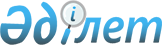 Об утверждении Правил ведения электронных паспортов транспортных средств (паспортов шасси транспортных средств) и электронных паспортов самоходных машин и других видов техники
					
			Утративший силу
			
			
		
					Постановление Правительства Республики Казахстан от 3 июля 2019 года № 471. Утратило силу постановлением Правительства Республики Казахстан от 14 мая 2024 года № 375.
      Сноска. Утратило силу постановлением Правительства РК от 14.05.2024 № 375.
      В соответствии с подпунктом 12-2) статьи 9 Закона Республики Казахстан от 17 апреля 2014 года "О дорожном движении" Правительство Республики Казахстан ПОСТАНОВЛЯЕТ:
      1. Утвердить прилагаемые Правила ведения электронных паспортов транспортных средств (паспортов шасси транспортных средств) и электронных паспортов самоходных машин и других видов техники.
      2. Настоящее постановление вводится в действие со дня его подписания. Правила ведения электронных паспортов транспортных средств (паспортов шасси транспортных средств) и электронных паспортов самоходных машин и других видов техники Глава 1. Общие положения
      1. Настоящие Правила ведения электронных паспортов транспортных средств (паспортов шасси транспортных средств) и электронных паспортов самоходных машин и других видов техники (далее – Правила) разработаны в соответствии с Законом Республики Казахстан от 17 апреля 2014 года "О дорожном движении", решением коллегии Евразийской экономической комиссии от 22 сентября 2015 года № 122 "Об утверждении Порядка функционирования систем электронных паспортов транспортных средств (электронных паспортов шасси транспортных средств) и электронных паспортов самоходных машин и других видов техники" и определяют порядок ведения электронных паспортов транспортных средств (паспортов шасси транспортных средств) и электронных паспортов самоходных машин и других видов техники.
      2. В настоящих Правилах используются следующие основные понятия: 
      1) администратор систем электронных паспортов транспортных средств (паспортов шасси транспортных средств) и электронных паспортов самоходных машин и других видов техники (далее – администратор систем электронных паспортов) – организация, определяемая Евразийской экономической комиссией, на которую возложена функция координации действий по проектированию систем электронных паспортов транспортных средств (паспортов шасси транспортных средств) и электронных паспортов самоходных машин и других видов техники, включая ввод в эксплуатацию, эксплуатацию, оптимизацию производительности, обеспечение и контроль доступа, обеспечение безопасности, отслеживание вопросов технического обеспечения этих систем, взаимодействие с участниками систем и государственными органами, включение в эти системы новых участников, а также инициирование мер, необходимых для гармонизации законодательства государств-членов Евразийского экономического союза в области функций этих систем;
      2) система электронных паспортов транспортных средств (паспортов шасси транспортных средств) и электронных паспортов самоходных машин и других видов техники (далее – система электронных паспортов) – структурированный комплекс, включающий вычислительное и коммуникационное оборудование, программное обеспечение, лингвистические средства, информационные ресурсы, системный персонал и взаимодействующих по установленным в этой системе правилам участников и пользователей, а также реализующий информационную технологию выполнения установленных функций этой системы;
      3) национальный оператор (национальный администратор) системы электронных паспортов транспортных средств (паспортов шасси транспортных средств) и электронных паспортов самоходных машин и других видов техники (далее – национальный оператор (национальный администратор) системы электронных паспортов) – юридическое лицо, осуществляющее организацию работы с администратором систем электронных паспортов с обеспечением безопасности и взаимодействия с участниками системы электронных паспортов и государственными органами;
      4) паспорт транспортного средства (паспорт шасси транспортного средства) – паспорт, выдаваемый на предназначенные для движения по автомобильным дорогам общего пользования автомототранспортные средства, имеющие двигатель внутреннего сгорания с рабочим объемом свыше пятидесяти кубических сантиметров или электродвигатель (электродвигатели) максимальной (суммарной) мощностью более четырех киловатт и (или) максимальную конструктивную скорость более пятидесяти километров в час, и прицепы к ним (паспорт, выдаваемый на шасси транспортного средства в случае поставки шасси их потребителям);
      5) электронный паспорт транспортного средства (паспорт шасси транспортного средства) – паспорт транспортного средства (паспорт шасси транспортного средства), оформленный в системе электронных паспортов транспортных средств (паспортов шасси транспортных средств); 
      6) паспорт самоходной машины и других видов техники – паспорт, выдаваемый на имеющие двигатель внутреннего сгорания с рабочим объемом свыше пятидесяти кубических сантиметров или электродвигатель (электродвигатели) максимальной (суммарной) мощностью более четырех киловатт тракторы, самоходные дорожно-строительные, коммунальные, сельскохозяйственные машины и другие наземные безрельсовые механические транспортные средства (за исключением предназначенных для движения по автомобильным дорогам общего пользования автомототранспортных средств, имеющих максимальную конструктивную скорость более пятидесяти километров в час) и прицепы к ним;
      7) электронный паспорт самоходной машины и других видов техники – паспорт самоходной машины и других видов техники, оформленный в системе электронных паспортов самоходных машин и других видов техники;
      8) уполномоченный орган (организация) – орган, уполномоченный на оформление электронных паспортов транспортного средства, включенный в единый реестр уполномоченных органов (организаций) государств – членов Евразийского экономического союза и организаций-изготовителей транспортных средств (шасси транспортных средств), самоходных машин и других видов техники, осуществляющих оформление паспортов (электронных паспортов) транспортных средств (шасси транспортных средств), самоходных машин и других видов техники;
      9) информационное взаимодействие – обмен информацией, которая представлена в электронно-цифровой форме и удостоверена посредством электронной цифровой подписи, в системе электронных паспортов между участниками системы электронных паспортов; 
      10) единый реестр уполномоченных органов (организаций) государств – членов Евразийского экономического союза и организаций-изготовителей транспортных средств (шасси транспортных средств), самоходных машин и других видов техники, осуществляющих оформление паспортов (электронных паспортов) транспортных средств (шасси транспортных средств), самоходных машин и других видов техники (далее – единый реестр) – формируется и ведется Евразийской экономической комиссией в электронном виде на основании национальных частей единого реестра. Национальную часть единого реестра формирует и ведет уполномоченный орган в сферах индустрии и индустриально-инновационного развития.  Глава 2. Порядок ведения электронных паспортов транспортных средств (паспортов шасси транспортных средств) и электронных паспортов самоходных машин и других видов техники
      3. Электронные паспорта оформляются в системах электронных паспортов на принадлежащие юридическим и физическим лицам Республики Казахстан, иностранным физическим и юридическим лицам, а также физическим лицам без гражданства:
      1) транспортные средства, предназначенные для движения по автомобильным дорогам общего пользования, подлежащие государственной регистрации;
      2) шасси транспортных средств;
      3) самоходные машины и другие виды техники, подлежащие государственной регистрации.
      4. Порядок функционирования систем электронных паспортов транспортных средств (электронных паспортов шасси транспортных средств) и электронных паспортов самоходных машин и других видов техники (далее – Порядок) и перечень сведений, указываемых в электронном паспорте транспортного средства (паспорте шасси транспортного средства) и электронном паспорте самоходных машин и других видов техники, утверждены решением коллегии Евразийской экономической комиссии от 22 сентября 2015 года № 122.
      5. Участниками систем электронных паспортов являются:
      1) администратор систем электронных паспортов;
      2) национальный оператор (национальный администратор) системы электронных паспортов;
      3) организации-изготовители транспортных средств (шасси транспортных средств), самоходных машин и других видов техники, включенные в единый реестр, в том числе организации, осуществляющие сборочное производство продукции организации-изготовителя и уполномоченные этой организацией-изготовителем на оформление электронных паспортов на собранную ими продукцию, сведения о которых вносятся организацией-изготовителем в единый реестр в качестве сведений об организациях, уполномоченных на оформление электронных паспортов на собранную продукцию (далее – организации-изготовители);
      4) уполномоченный орган (организация);
      5) Евразийская экономическая комиссия;
      6) уполномоченные государственные органы:
      по обеспечению безопасности дорожного движения в части государственной регистрации транспортных средств (шасси транспортных средств) и дорожно-транспортных происшествий с участием транспортного средства (шасси транспортного средства), самоходных машин и других видов техники;
      в сфере таможенного дела;
      7) местные исполнительные органы в части государственной регистрации самоходных машин и других видов техники;
      8) оператор расширенных обязательств производителей (импортеров);
      9) собственник транспортного средства (шасси транспортного средства) самоходной машины и других видов техники;
      10) иные лица, заинтересованные в получении (направлении) сведений, содержащихся в электронных паспортах.
      6. Электронные паспорта оформляются в системах электронных паспортов:
      1) организацией-изготовителем – в отношении транспортных средств (шасси транспортных средств), самоходных машин и других видов техники, изготовленных этой организацией-изготовителем с даты начала применения электронных паспортов;
      2) уполномоченным органом (организацией) – в отношении:
      транспортных средств, изготовленных в Республике Казахстан в условиях серийного производства, в конструкцию которых в индивидуальном порядке были внесены изменения до выпуска в обращение, или изготовленных в Республике Казахстан в индивидуальном порядке из сборочного комплекта 
      либо являющихся результатом индивидуального технического творчества, или ввозимых в Республику Казахстан физическим лицом для собственных нужд, или ввозимых в Республику Казахстан из числа ранее допущенных для участия в дорожном движении за пределами Республики Казахстан;
      транспортных средств (шасси транспортных средств), самоходных машин и других видов техники, ввозимых на таможенную территорию Евразийского экономического союза физическим или юридическим лицом на срок более 12 месяцев подряд;
      транспортных средств (шасси транспортных средств), самоходных машин и других видов техники, обращенных в государственную собственность в порядке, установленном законодательством Республики Казахстан;
      транспортных средств (шасси транспортных средств), самоходных машин и других видов техники, ввозимых на таможенную территорию Евразийского экономического союза, на которые обращено взыскание;
      транспортных средств (шасси транспортных средств), самоходных машин и других видов техники, изготовленных на таможенной территории Евразийского экономического союза организацией-изготовителем, не включенной в единый реестр;
      транспортных средств (шасси транспортных средств), самоходных машин и других видов техники, выпущенных в обращение до даты начала применения электронных паспортов;
      транспортных средств (шасси транспортных средств), самоходных машин и других видов техники, ввозимых на территорию Республики Казахстан из других государств-членов Евразийского экономического союза, на которые ранее не был оформлен электронный паспорт транспортного средства.
      7. Уникальный номер электронного паспорта формируется в системе электронных паспортов в соответствии с разделом II порядка и состоит из 15 знаков.
      8. Уникальный номер электронного паспорта присваивается после заполнения всех полей разделов электронного паспорта, заполняемых уполномоченным органом (организацией) или организацией-изготовителем, включенными в единый реестр, и подтверждения сведений, содержащихся в электронном паспорте, посредством электронной цифровой подписи (электронной подписи), а также после проведения национальным оператором (национальным администратором) систем электронных паспортов совместно с уполномоченным государственным органом по обеспечению безопасности, дорожного движения, в системе электронных паспортов мероприятий по осуществлению проверки достоверности информации, указанной в электронных паспортах. В случае выявления несоответствий, уникальный номер электронного паспорта транспортного средства (паспорта шасси транспортного средства) и электронного паспорта самоходных машин и других видов техники не присваивается.
      9. Срок присвоения уникального номера электронного паспорта транспортного средства (паспорта шасси транспортного средства) и электронного паспорта самоходной машины и других видов техники не должен превышать 24 часа после заполнения всех полей разделов электронного паспорта транспортного средства (паспорта шасси транспортного средства) уполномоченным органом (организацией) или организацией-изготовителем, включенными в единый реестр, и подтверждения сведений, содержащихся в электронном паспорте транспортного средства (паспорта шасси транспортного средства), посредством применения электронной цифровой подписи (электронной подписи).
      10. Срок направления администратору систем электронных паспортов заявлений о внесении изменений в электронные паспорта транспортных средств (паспорта шасси транспортных средств) и электронные паспорта самоходных машин и других видов техники уполномоченным органом, осуществляющим регистрационные действия в отношении транспортных средств, самоходных машин и других видов техники в Республике Казахстан, после совершения регистрационного действия не должен превышать 24 часов.
      11. После присвоения уникального номера электронного паспорта транспортного средства (паспорта шасси транспортного средства) и электронные паспорта самоходных машин и других видов техники, поступления сведений о выпуске товара (в случае ввоза) и исполнении расширенных обязательств производителями (импортерами) при первичной регистрации транспортного средства, установленных Экологическим кодексом Республики Казахстан, электронному паспорту транспортного средства (паспорту шасси транспортного средства) автоматически присваивается статус "действующий".
      12. Электронные паспорта транспортных средств (паспорт шасси транспортных средств), а также самоходных машин и других видов техники оформляются уполномоченными органами (организациями) в соответствии с полномочиями, сведения о которых включены в единый реестр.
      13. Национальный оператор (национальный администратор) системы электронных паспортов определяет тарифы и порядок оплаты услуг при оформлении электронного паспорта транспортного средства (паспорта шасси транспортного средства), электронного паспорта самоходной машины, других видов техники и внесение в них изменений.
      14. Национальный оператор (национальный администратор) системы электронных паспортов представляет по запросам уполномоченных органов в сферах индустрии и индустриально-инновационного развития, по обеспечению безопасности дорожного движения, в сфере таможенного дела, в области агропромышленного комплекса и местных исполнительных органов сведения, содержащиеся в электронных паспортах транспортных средств (паспортах шасси транспортных средств) и электронных паспортах самоходных машин и других видов техники с любым статусом, в полном объеме и без взимания платы для использования исключительно в целях реализации государственных задач и функций.
      15. Национальный оператор (национальный администратор) систем электронных паспортов вносит дополнительные сведения электронного паспорта, носящие информационный характер, согласно перечню, предусмотренному в приложении 1 к Правилам в раздел "Иные сведения, носящие информационный характер", направляемые участниками системы электронных паспортов, а также полученные путем информационного взаимодействия с иными информационными системами.
      16. Дополнительные сведения о собственнике транспортного средства (шасси транспортного средства), самоходной машины и других видов техники – физическом лице вносятся национальным оператором (национальным администратором) систем электронных паспортов либо уполномоченным органом (организацией) на добровольной основе в электронные паспорта в соответствии с Законом Республики Казахстан "О персональных данных и их защите" с согласия этого лица на обработку персональных данных. Указанное согласие оформляется в письменном или электронном виде по форме, согласно приложению 2 к Правилам, при осуществлении регистрационных операции транспортного средства, самоходной машины и других видов техники.
      Национальный оператор (национальный администратор) систем электронных паспортов вносит в электронные паспорта дополнительные сведения о первом собственнике транспортного средства (шасси транспортного средства), самоходной машины и других видов техники на основании информационного взаимодействия с организациями-изготовителями или уполномоченным органом (организацией).
      17. Национальный оператор (национальный администратор) систем электронных паспортов либо уполномоченный орган (организация) вносят в электронные паспорта дополнительные сведения о втором и последующих собственниках транспортного средства (шасси транспортного средства), самоходной машины и других видов техники, представляемые в соответствии с порядком и на основании договорных отношений с участниками взаимодействия.
      18. Национальный оператор (национальный администратор) систем электронных паспортов либо уполномоченный орган (организация) вносят в электронные паспорта транспортных средств (паспорта шасси транспортных средств) дополнительные сведения о техническом осмотре транспортного средства, полученные путем информационного взаимодействия с единой информационной системой обязательного технического осмотра.
      19. Национальный оператор (национальный администратор) систем электронных паспортов либо уполномоченный орган (организация) вносят в электронные паспорта дополнительные сведения об ограничениях (обременениях) в отношении транспортного средства (шасси транспортного средства), самоходных машин и других видов техники по согласию на основании информационного взаимодействия, представляемые:
      1) залогодателем и залогодержателем (финансовые организации и микрофинансовые организации) – в отношении транспортных средств (шасси транспортных средств), находящихся у них в залоге (лизинге), с подтверждением совершения сделки в соответствии с условиями документа, содержащего сведения о залоге (лизинге);
      2) судебными исполнителями – в отношении транспортных средств (шасси транспортных средств) на которые наложен арест в рамках исполнительного производства;
      3) государственными органами – в соответствии с полномочиями, предусмотренными законодательством Республики Казахстан, в порядке и на условиях, определяемых двусторонними соглашениями с национальным оператором (национальным администратором) системы электронных паспортов об информационном взаимодействии. 
      20. Национальный оператор (национальный администратор) систем электронных паспортов либо уполномоченный орган (организация) вносят в электронные паспорта дополнительные сведения о дорожно-транспортных происшествиях с участием транспортного средства, самоходных машин и других видов техники, полученные путем информационного взаимодействия с информационной системой уполномоченного государственного органа по обеспечению безопасности дорожного движения.
      21. Участникам систем электронных паспортов национальным оператором (национальным администратором) системы электронных паспортов на договорной основе предоставляется доступ к сведениям (включая дополнительные сведения), содержащимся в электронных паспортах транспортных средств (паспортах шасси транспортных средств) и электронных паспортаз самоходных машин и других видов техники, и сервисам систем электронных паспортов в объеме, порядке и на условиях, которые определяются национальным оператором (национальным администратором) систем электронных паспортов, за исключением случаев, предусмотренных порядком.
      22. Формирование дополнительных сведений в электронных паспортах транспортных средств (паспортах шасси транспортных средств) со статусами "аннулированный", "утилизированный" и "погашенный" не допускается. Перечень дополнительных сведений, носящих информационный характер, указываемых в разделе "Иные сведения, носящие информационный характер" электронного паспорта транспортного средства, электронного паспорта шасси транспортного средства и электронного паспорта самоходных машин и других видов техники
      1. Для электронного паспорта транспортного средства и электронного паспорта шасси транспортного средства: 
      1) сведения о собственнике транспортного средства:
      юридическое лицо (индивидуальный предприниматель):
      полное наименование юридического лица (фамилия, имя, отчество (при наличии) индивидуального предпринимателя);
      БИН юридического лица, ИИН индивидуального предпринимателя;
      номер мобильного телефона юридического лица (индивидуального предпринимателя);
      адрес электронной почты юридического лица (индивидуального предпринимателя);
      физическое лицо:
      фамилия, имя, отчество (при наличии) физического лица;
      дата рождения физического лица;
      ИИН физического лица;
      наименование документа, удостоверяющего личность физического лица;
      номер документа, удостоверяющего личность физического лица;
      дата выдачи документа, удостоверяющего личность физического лица;
      номер мобильного телефона физического лица;
      адрес электронной почты физического лица;
      документ, удостоверяющий право собственности на транспортное средство:
      наименование документа, удостоверяющего право собственности на транспортное средство;
      номер документа, удостоверяющего право собственности на транспортное средство;
      дата выдачи документа, удостоверяющего право собственности на транспортное средство;
      дата перехода права собственности на транспортное средство;
      стоимость транспортного средства;
      показания одометра транспортного средства;
      2) сведения о техническом осмотре транспортного средства:
      оператор технического осмотра, проводивший технический осмотр транспортного средства:
      наименование (наименование юридического лица или фамилия, имя, отчество (при наличии) индивидуального предпринимателя);
      БИН юридического лица;
      ИИН индивидуального предпринимателя;
      дата проведения технического осмотра;
      регистрационный номер диагностической карты;
      показания одометра транспортного средства;
      результат технического осмотра транспортного средства;
      3) сведения об ограничениях (обременениях) в отношении транспортного средства:
      наименование органа (организации), наложившего (снявшего) ограничение (обременение);
      вид ограничения (обременения);
      наименование документа, в соответствии с которым наложено (снято) ограничение (обременение);
      номер документа, в соответствии с которым наложено (снято) ограничение (обременение);
      дата оформления (заключения) документа, в соответствии с которым наложено (снято) ограничение (обременение);
      срок ограничения (обременения) и (или) дата снятия ограничения (обременения);
      4) сведения о дорожно-транспортных происшествиях с участием транспортного средства:
      дата, время и место (адрес) происшествия с участием транспортного средства;
      описание повреждений транспортного средства;
      показания одометра транспортного средства.
      2. Для электронного паспорта самоходной машины и других видов техники: 
      1) сведения о собственнике самоходной машины и других видов техники:
      юридическое лицо (индивидуальный предприниматель):
      полное наименование юридического лица (фамилия, имя, отчество (при наличии) индивидуального предпринимателя);
      БИН юридического лица, ИИН индивидуального предпринимателя;
      номер мобильного телефона юридического лица (индивидуального предпринимателя);
      адрес электронной почты юридического лица (индивидуального предпринимателя);
      физическое лицо:
      фамилия, имя, отчество (при наличии) физического лица;
      дата рождения физического лица;
      ИИН физического лица;
      наименование документа, удостоверяющего личность физического лица;
      номер документа, удостоверяющего личность физического лица;
      дата выдачи документа, удостоверяющего личность физического лица;
      номер мобильного телефона физического лица;
      адрес электронной почты физического лица;
      документ, удостоверяющий право собственности на самоходную машину и другие виды техники:
      наименование документа, удостоверяющего право собственности на самоходную машину и другие виды техники;
      номер документа, удостоверяющего право собственности на самоходную машину и другие виды техники;
      дата выдачи документа, удостоверяющего право собственности на самоходную машину и другие виды техники;
      дата перехода права собственности на самоходную машину и другие виды техники;
      стоимость самоходной машины и других видов техники;
      показания одометра (при наличии) и (или) счетчика времени наработки моточасов (при наличии) самоходной машины и других видов техники;
      2) сведения об ограничениях (обременениях) в отношении самоходной машины и других видов техники:
      наименование органа (организации), наложившего (снявшего) ограничение (обременение);
      вид ограничения (обременения);
      наименование документа, в соответствии с которым наложено (снято) ограничение (обременение);
      номер документа, в соответствии с которым наложено (снято) ограничение (обременение);
      дата оформления (заключения) документа, в соответствии с которым наложено (снято) ограничение (обременение);
      срок ограничения (обременения) и (или) дата снятия ограничения (обременения);
      3) сведения о дорожно-транспортных происшествиях с участием самоходных машин и других видов техники:
      дата, время и место (адрес) происшествия с участием самоходных машин и других видов техники;
      описание повреждений самоходных машин и других видов техники; 
      показания одометра (при наличии) и (или) счетчика времени наработки моточасов (при наличии) самоходной машины и других видов техники. СОГЛАСИЕ
на обработку персональных данных
      г. ________________                               "__" _______ 20__ г.
      Субъект персональных данных:       ________________________________________________________________       ________________________________________________________________                   (фамилия, имя, отчество (при наличии) полностью)       ________________________________________________________________                   (наименование документа, удостоверяющего личность)       серия _______ № _______ выдан ___________________________________       _______________________________________________________________,                   (кем и когда выдан документ)       проживающий(ая) по адресу: ______________________________________       _______________________________________________________________,
      принимаю решение о представлении моих персональных данных и даюсогласие на их обработку свободно, своей волей и в своем интересе.       Наименование и адрес оператора, получающего согласие субъектаперсональных данных:        ________________________________________________________       ________________________________________________________.       Наименование и адрес лица, осуществляющего совместно с оператором обработкуперсональных данных в интересах субъекта персональных данных:       _________________________________________________________________,       _________________________________________________________________       _________________________________________________________________.
             Согласие дается на обработку персональных данных с целью внесениясведений в электронный паспорт транспортного средства (электронный паспорт шасситранспортного средства) и электронный паспорт самоходных машин и других видов техникио собственнике транспортного средства (шасси транспортного средства), самоходных машини других видов техники и осуществления идентификации и аутентификации субъектаперсональных данных в системах электронных паспортов транспортных средств(электронных паспортов шасси транспортных средств), электронных паспортов самоходныхмашин и других видов техники (далее – системы электронных паспортов), предоставляющиевозможность получения сведений из систем электронных паспортов и внесения сведений вэлектронный паспорт транспортного средства (электронный паспорт шасси транспортногосредства) и электронный паспорт самоходных машин и других видов техники.       Согласие дается на обработку следующих персональных данных: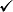  фамилия, имя, отчество (при наличии);
       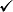  дата рождения;
       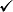  индивидуальный идентификационный номер;
       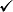  документ, удостоверяющий личность:
       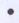  наименование документа,
       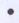  номер документа,
       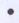  серия (при наличии) документа,
       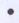  дата выдачи документа;
       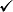  номер мобильного телефона;
       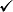  адрес электронной почты.
       Согласие дается на обработку персональных данных с использованием средств
автоматизации или без использования таких средств, которая включает в себя сбор, запись,
систематизацию, накопление, хранение, уточнение (обновление, изменение), извлечение,
использование, передачу (предоставление, доступ), обезличивание, блокирование, удаление,
уничтожение персональных данных.
       Согласие на обработку персональных данных действует бессрочно, до его отзыва
субъектом персональных данных путем письменного обращения к оператору.
       Субъект персональных данных уведомляется о том, что в случае отзыва субъектом
персональных данных согласия на обработку персональных данных, оператор вправе
продолжить обработку персональных данных без согласия субъекта персональных данных в
соответствии с Законом Республики Казахстан от 21 мая 2013 года "О персональных данных
и их защите".
       Подпись субъекта (представителя субъекта) персональных данных:
       ____________________________________________________________
       (фамилия, имя, отчество (при наличии) полностью, подпись)


					© 2012. РГП на ПХВ «Институт законодательства и правовой информации Республики Казахстан» Министерства юстиции Республики Казахстан
				
      Премьер-МинистрРеспублики Казахстан 

А. Мамин
Утверждены
постановлением Правительства
Республики Казахстан
от 3 июля 2019 года № 471Приложение 1
к Правилам ведения
электронных паспортов
транспортных средств
(паспортов шасси транспортных
средств) и электронных
паспортов самоходных машин и
других видов техникиПриложение 2
к Правилам ведения
электронных паспортов
транспортных средств
(паспортов шасси транспортных
средств) и электронных
паспортов самоходных машин и
других видов техники(форма)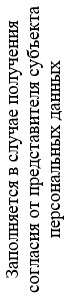 
В лице представителя субъекта персональных данных__________________________________________________      (фамилия, имя, отчество (при наличии) полностью)__________________________________________________  (наименование документа, удостоверяющего личность)серия ________ № ______ выдан ______________________________________________________________________,                    (кем и когда выдан документ)проживающий(ая) по адресу:___________________________________________________________________________________________________,действующий от имени субъекта персональных данныхна основании ________________________________________________________________________________________,     (реквизиты доверенности или иного документа,      подтверждающего полномочия представителя             субъекта персональных данных)